Організація експериментальної,                                                                                                                             інноваційної діяльності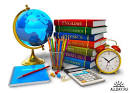 навчально-виховних закладів містаМіжнародний рівень: - Міжнародний освітній проект «Освіта для сталого розвитку в дії» - 
НВО-ліцей НІТ, НВК-академічний ліцей №15, загальноосвітній навчальний заклад І ступеня - гімназія №39  (директори Сбоєва Л.І., Ніколаєнко Л.П., Занєгіна С.Л.)Всеукраїнський рівень:«Модель розвитку методологічної культури вчителя в системі сучасної шкільної освіти» - НВК №3, СЗШ №19, 25 (директори Нагай Л.В., Сухракова Л.Ф., Яковенко Т.В.)  -   «Науково-методичні засади впровадження вітчизняної моделі медіа-освіти в навчально-виховний процес загальноосвітніх навчальних закладів»- загальноосвітній навчальний заклад І ступеня – гуманітарна гімназія №39 (директор Занєгіна С.Л.)Обласний рівень:- «Інтегрування змісту випереджаючої освіти для сталого розвитку                        у навчально-виховний процес»  - НВО-ліцей НІТ, НВК-академічний ліцей №15, загальноосвітній навчальний заклад І ступеня - гімназія №39 , НВК № 13, СЗШ №44  (директори Сбоєва Л.І.,  Ніколаєнко Л.П., Занєгіна С.Л.,                 Єфремова Л.С., Загородня Л.І.) - «Розробка і практична перевірка системи розвитку інноваційної особистості, здатної активно жити і діяти у відкритому демократичному                суспільстві в умовах школи життєтворчості» – СЗШ  №19 (директор             Сухракова Л.Ф.); -  «Створення інноваційної моделі розвитку аксіосфери особистості на засадах традиційних духовних цінностей» - СЗШ №20, 22, 29, 30, 38 (директори Гончарук  І.Ю., Худолєєва І.К., Колісник А.Г., Кардашова І.В.,                       Шпачинська  Н.Є.);- «Розвиток громадянських компетентностей в умовах загальноосвітньої школи» - НВК №24, СЗШ №4 ім. А. Макаренка (директори Котенко Т.Г., Клімова Н.А.)Міський рівень:«Педагогічна майстерня впровадження здоров’язбережувальних технологій в екологічному освітньому просторі Кам’янського регіону»  -  СЗШ №4,7,8,10,19,20,28,29,32,35,37, НВК №13,26, «Гармонія» (директори Клімова Н.А., Лисенко М.І., Занєгін В.О., Савченко Г.О., Сухракова Л.Ф., Гончарук  І.Ю., Сафонова І.В., Колісник А.Г., Весела Л.П., Бичко С.І., Гончар Н.М., Єфремова Л.С.,  Сокуренко Л.В., Вінник А.В.).